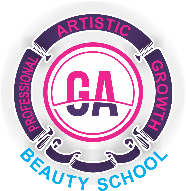 Coronavirus Aid, Relief, and Economic Security (CARES) Act Higher Education Emergency Relief Fund (HEERF)05/12/2020Dear Students and Public:This is an acknowledgement that GA Beauty & Barber School has signed and returned to the Department of Education the Certification and Agreement to use no less than 50 percent of the funds received under Section 18004(a)(1) of the CARES Act to provide Emergency Financial Aid Grants to students.The total amount of funds GA Beauty & Barber School has received from the Department of Education for Emergency Financial Aid Grants to Students:$62440The estimated total number of students at the institution eligible to participate in programs under Section 484 In Title IV of the Higher Education Act of 1965 and thus eligible to receive Emergency Financial Aid Grants to students under Section 18004 (a)(1) of the CARES Act:90The method and requirements GA Beauty & Barber School used to determine which students receive Emergency Financial Aid Grants:To be eligible, you must:Must have applied for financial aidMust be in good standing with schoolMust be currently enrolled in GA Beauty & Barber SchoolHave incurred an eligible expense related to the disruptions of campus operations due to COVID-19, andMust meet Basic Eligibility Criteria for federal student aid programsMust have filled out the entire applicationMust drop off application in a sealed envelope at school or email to ganailsbeauty@hotmail.comMust turn in application as soon as possible Estimate of how much students would receive under Section 18004(a)(1) of the CARES ACT.$694.00Nayelly AscencioFinancial Aid DirectorGA Beauty & Barber School